5. Atıf Yılmaz Kısa Film Festivali’ne Başvurular Devam Ediyor
Oberhausen Kısa Film Festivali katkılarıyla 23-27 Mayıs tarihleri arasında gerçekleştirilecek olan 5. Atıf Yılmaz Kısa Film Festivali başvuruları devam ediyor.

Amatör ve profesyonel olarak sinemayla ilgilenen herkesin katılabileceği yarışma için son başvuru tarihi 2 Mayıs.Forum Mersin tarafından Türk sinemasının usta yönetmeni Atıf Yılmaz anısına düzenlenen tema sınırlaması olmaksızın “Kurmaca”, “Belgesel” ve “Canlandırma/Animasyon” türünde filmlerin yarışacağı 5. Atıf Yılmaz Kısa Film Festivali’nde başvuruları sürüyor. 
Amatör ve profesyonel olarak sinema ile ilgilenen herkese açık olan yarışmaya katılmak isteyenler, Forum Mersin AVM Danışma Ofisi’ne (Güvenevler Mahallesi 1. Cadde No: 120-133 Yenişehir Mersin), 2 Mayıs Pazartesi günü saat 18:00’a kadar elden veya posta/kargo yolu ile ulaştırmaları gerekiyor.
Her kategoriden bir eser sahibi birincilik ödülü olan 7’biner TL’nin sahibi olacağı festival kapsamında ayrıca finale kalan filmler arasında yapılacak elemede; Forum Mersin Özel Ödülü olan 3 bin TL, Sinema Yazarları Özel Ödülü olan 3 bin TL ve Jüri Özel Ödülü olan 3 bin TL’nin sahibi olacak.
5. Atıf Yılmaz Kısa Film Festivali hakkında ayrıntılı bilgiye, şartname ve katılım formuna www.atifyilmazkisafilm.com adresinden ulaşılabilir.
www.forummersin.com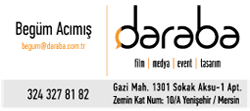 